BIKE2CAMP SPONSORS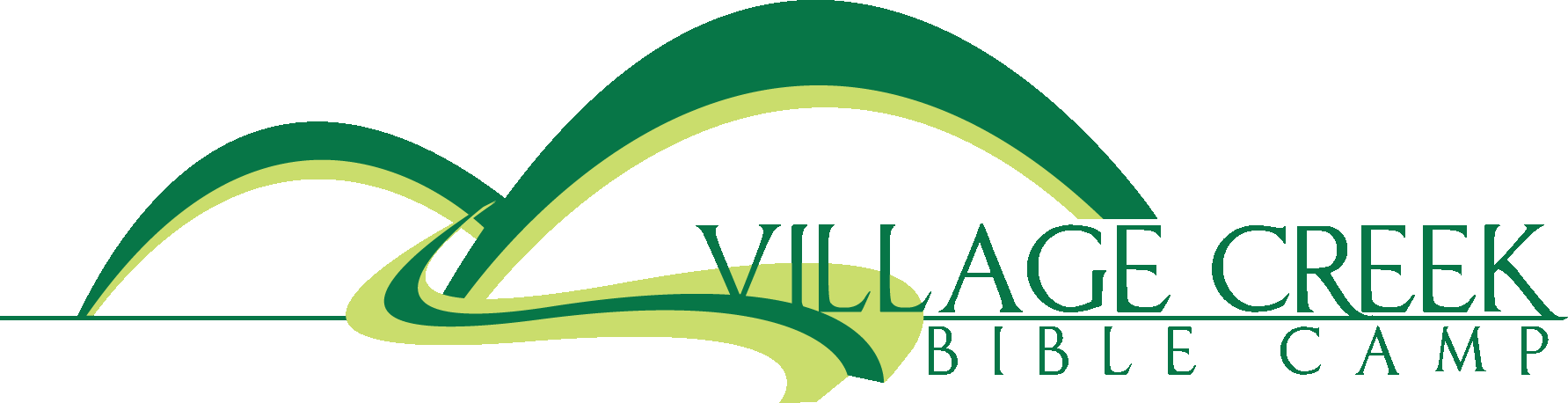 Pledge Sheet Instructions	1. PRINT all information CLEARLY.					 2. SIGN the form at the bottom.						3. BRING this sheet and all donations with you on August 11 and turn in at the registration table						4. BE SURE your sponsors understand their commitment to you and the camp you support.			Tell them you need their pledge before August 7.  Secure a time now when you can collect it.5. START NOW by asking people to support you with their pledge.6. THANK each person personally for their contribution.		7. NOTE - it's important for camp to have as much of the below information as possible, so we can send receipts for tax purposes.	Online donation is also available at www.villagecreek.net.  DO NOT include online donations in this list – they will be printed separately and added into your total donations collected.Make checks payable to Village Creek Bible Camp.Printed Name of Biker: 						  	Signature of Biker participating: 						Sponsor’s NameAddressCity, StateZipPhonePledgedCollectedCash/Check1.2.3.4.5.6.7.8.9.10.11.12.13.14.15.